Gud er midt i det kendte og nære8.s.e.trinitatis i Foldby kirkeSalmer: 814,448,891,,892,369v.6,752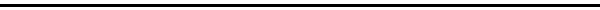 "Mor siger, at Gud kigger ud gennem de smås øjne for at være sikker på, at de har det godt, sagde hun. - Når han så er sikker, flytter han sine øjne og så får de deres egne." Det er Merete Pryds Helle der skriver sådan i sin roman ”Folkets skønhed”. Jeg har aldrig mødt det billede før af Gud, men jeg synes det er smukt.Kære menighedPå en måde vil jeg sige, at det er noget nær det jeg tænker om Gud og forestiller mig, når jeg siger at jeg tror på Gud. At jeg tror på omsorgen, det at vi skal passe på hinanden, at der er noget der er umisteligt i vort liv, barnet og den elskede og vennerne og alle andre som vi er afhængige af. At vi har omsorg for hinanden, at vi tænker på hinanden og tror på hinanden. Da jeg forleden var på besøg hos Rikke, hvis Andrea lige er blevet døbt, så var jeg vis på at Andrea havde fået sine egne øjne at se med. Rikke var bare så glad for hende og så sikker på hvad hun ville give hende. Kærlighed først og sidst. Kære dåbsforældreTillykke med hende og tillykke med at hun nu er kommet ind i en tilværelse, hvor det vigtigste altid er tro håb og kærlighed og at vi har omsorg for hinanden. Tak fordi I kom til Foldby kirke med hende. Nu må I have en rigtig god dåbsfest resten af dagen.Gud er i den omsorg vi viser barnet. Måske det i virkeligheden langt hen ad vejen handler om at vi kommer til at se med Guds øjne. At være troende er at være tro. Tro mod det hjælpeløse barn som vi er blevet betroet. At være en kristen er at leve et helligt liv. Nu skal I ikke blive bange bare fordi jeg siger hellig. At være hellig er jo bare det at vi har respekt for de andres liv, fordi de andres liv er ukrænkelige, hellige. At vi ser dem med Guds øjne, at de alle er børn af ham og derfor har krav på vores respekt. Det værste der kan ske, er at vi kun kan få øje på os selv. Det er det værste. Så står vi i vejen for at blive ordentlige mennesker. Levende mennesker med omsorg for andre.Jeg er helt overbevist om at Gud er i mellemrummene imellem os. Han er der som en påmindelse om at vi har ansvar for vores bror og søster, for det er det vi er. I Guds øjne. Gud er imellem os som tro håb og kærlighed. Det er at leve i et helligt liv og levned, som der stod i den gamle indgangsbøn. I kristendommen er vi ikke ude i et parallelsamfund. Vi er ikke blevet løsrevet fra verden. Det er det næstværste. At blive snydt af nogle prædikanter, som har en sandhed og som trækker os væk fra det menneskelige. Kristendommen vil tværtimod hos os fast på det menneskelige. Det er hele ideen. Elsk din næste som dig selv. Vær mod andre som du ønsker de skal være mod dig. Det var det han sagde, Jesus. Lev sådan at du virkelig er tilstede hele tiden så dit medmenneske kan have glæde af dig.Jeg tror det er klippegrunden. Det er fast grund under fødderne, når vi tænker på hinanden. Det behøver på ingen måde at blive umuligt at forstå det billede af Gud. Gud er i barnets øje og derfra ser han på os. Tænker vi sådan har vi Gud med i vort liv. Og så gør det virkelig en forskel at være kristen. Det er ikke noget overtro og noget pjat. Det er selve grundlaget for at vi kan tage hinanden alvorligt. Gud er i det almindelige menneskeliv. Gud er i vores måde at leve på. At være tro på. At håbe på. Og at vise hinanden kærlighed på. At tænke på hinanden før vi tænker på os selv.Der kommer ikke svar ovenfra. Gud er mere i vores spørgsmål. Og i det svar vi finder.Jeg har fornøjet mig med i sidste uge at læse nye salmer igennem. Tillægget som I sidder med. 100 salmer. Og der var især én som jeg blev fuldstændig glad for: Lisbeth Smedegaard Andersens fine salme, nr. 891:Bagest i haven der sidder jeg titKigger på blomster og bladeTænker på livet og det der blev mitDet jeg engang skal forladeDet er en almindelig kvinde. Hun er moden på så mange måder og hun har givet så meget og hun har fået så meget, Lisbeth Smedegaard Andersen. Så går hun en almindelig dag ned og sætter sig på bænken nederst i haven. Et øjeblik for sig selv har hun. Og hun sidder og bliver fyldt af taknemmelighed for alt det, der blev hendes. Hendes nu voksne børn. Hendes børnebørn. Huset hvor de bor og som de har præget med deres egen dygtighed. Glæden over det hele men også med bevidstheden om at hun engang skal forlade det alt sammen.Og så kommer spørgsmålene. Hvad er meningen med alting? Hvor får vi svar?Søger dig, Herre, men himlen er stumHavet ved intet at sigeMåne og stjerner er tavse derom -Hvor er dit sted og dit rige?Spørger hun. Men troen er en tro og ikke en lysende sandhed. Svaret er ikke et facit som når to og to bliver fire. Troen har med hjertets længsel og kærlighed at gøre. Og hun spørger videre. Om Gud er som os. Fyldt med sorg for det vi må miste. Bange for mørket og angsten.Findes der sangfugle dér hvor du erSvaler der kvidrer ved morgen?Græder du stadig for dem du har kærMindes du angsten og sorgen?Husker du nætter med rullende togTungt gennem mørket derude?Var du den natsværmervinge der slogBlødt mod min oplyste rude?Hvor er Gud henne i det alt sammen? Hvor var han dengang med nætter og rullende tog, tungt gennem mørket derude. Og jeg kan ikke lade være med at tænke på de lange smertefulde tog med jøder der blev transporteret i kreaturvogne til Auschwitz. Hvor var Du i angstens nat? Gud var med de lidende i vognene men ude af stand til at standse ondskaben. Dengang så lidt som førhen på Golgata. Yderst på bænken - her sidder jeg lidtSkjult bag ved grene og kvisteBeder i stilhed for det der blev mitDem som jeg frygter at misteFuglene kvidrer i hassel og pilHer er det sted du vil væreLyse din fred her hvor livet bliver tilMidt i det kendte og næreOg alligevel er Gud alene det, som kan gøre verden god og fin som på skabelsens morgen. Vi må som forfatteren sidde yderst på bænken. Opmærksomme. Bedende for alle dem vi elsker og holder af. Dem som vi frygter at miste.Og det bliver hendes tro og vores tro. Her i den her dagligdag. Her på det sted, som Gud har givet mig. Det er her Gud er. Det er her han vil være og lyse sin fred. Her hvor livet bliver til. Midt i det kendte og nære. Her hvor omsorgen fødes.Det er her Gud er. Det er klippen, som vi må holde os til. Det kendte og nære. På den måde bliver kristendommen det som kan give os mod alle dage. Og skaffe os klare øjne, så vi kan se hinanden tydeligt og være til for hinanden.Må Gud give os tid til indimellem at sidde nederst i haven, yderst på bænken og finde fred i Guds nærvær.Amen